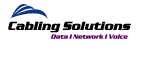 ManufacturerWarehouse Location2gig Technologies Inc.180753M Cogent Inc.40953VR 22067A.V.E. 1037Aaxeon Technologies Inc.17130Aberdeen LLC 4042Access Hardware Supply 7032Accu-Tech Corp 4121ACTi Corporation 5075ADI 12029ADT Authorized Dealer Program 25049ADT Security Services Inc.9107Advanced Technology Video Inc.24017Advantage Gate Products 21125Advert Technologies 3133AES-IntelliNet 9048Affiliated Central Inc.21115Aimetis 11119Aiphone Corp 21107Alarm Capital Alliance 7048Alarm Controls Corp 16107Alarmsaf Inc.16135Allied Telesis Inc.7039Allied Tube & Conduit, A Brand of Atkore Intl 18127ALPHA TECHNOLOGIES 4035Altronix Corp 21071Alutiiq 19138Alvarado Mfg Company 4087Amag Technology Inc.16087American Fibertek Inc.17113American Physical Security Group 5049Anixter Inc.10039ANV Security Group 14133APIARY Security Technologies 2040Apollo Fire Dectectors Ltd 10133Appro Technology 3034Arecont Vision 10063ARES Corp 14139Aruba Networks Inc.12132ASSA ABLOY Americas 11065ASTIC Signals Defenses 13139Autogate 18134Automatic Systems 23097AUVE 6056Aventura Technologies Inc.21101Avermedia Technologies Inc.6126Avigilon 24037Awid Inc.22128Axis Communications Inc.18051Azure Photonics, USA 4056Bad Dog Tools/Joseph A Thomas Ltd 1122Barix Technology Inc.7135Basler Vision Technologies 3121Bavak Security Group 24126Berk-Tek 9036BidMagic 2058BlackHawk Labs 4135BlueStar 18107Bold Technologies 5063Bolide Technology Group Inc.8107Boon Edam 10033Bosch Security Systems Inc.18017Brady People ID 15107Brickcom 6107Brivo Systems LLC 27049BRS Labs 22107Building Technology Staffing 2043BuildingReports.com 2044Byte Brothers Inc.2059CableWholesale.com 5059California Alarm Assn 9115Camden Door Controls 13130CAME Americas Automation 24101Canon USA Inc.24067Card Scanning Solutions 18129CBC Corp, America 9075CCTV Imports 4115Ceia, USA 12125CH Products 8057Chance-i Corp, USA 1057China Security & Surveillance Manufacturing (PRC) Inc.23087CIAS ELETTRONICA S.R.L. 10129Clinton Electronics 11113CMS-Criticom Monitoring Services 9047CNB Technologies 25067Code Blue Corp 19114Cognitec Systems Corp 12128Cohu Electronics Division 12139Coleman Cable Inc.2049ColorID 8052Comelit, USA 17124Commend Inc.15138Comnet Communication Networks 3093Competition Co., Ltd. 27097Contractors Wire & Cable 8129Cooper Notification 24059Cops Monitoring 14087Corning Gilbert 5135Costar Video 7107CRC Press-Taylor & Francis 22122Daiwon Optical Co, LTD 8035Dakota Alert 20127Dallmeier Electronic GmbH & Co.KG 4127Datacard Group 3063Dedicated Micros Inc.24001Deister Electronics Inc, USA 22115Designed Security Inc, DSI 22101Dessman (China) Machinery and Electronic Co 17097Detect Inc.11133Detekion Security Systems Inc.20123Detex Corp 22097Dice Corp 6081Digital Identification Solutions 1043Digital Monitoring Products 24049Digital Supply International 3078Digital Watchdog/Kaltech Electronics 26049Ditek Inc.5107DOLPHIN COMPONENTS CORP 2048Doorking Inc, DKS 24029Dortronics Systems Inc.18123Dove Net Technologies 1052DSX Access Systems Inc.8101Duali Inc. 6049Dynalock Corp 23133Dynasound Inc, Soundmasking & Eavesdropping Protection Divisions 14138Easylobby Inc.19123Elk Products Inc.8031EPCOM 8056E-Tag/All-Tag Security 5048EtherWAN Systems 4131Etrovision Technology 3068Euresys Inc.6057Everfocus Electronics Corp 14039Exacq Technologies Inc.15133Exelon Technology 21133Farpointe Data Inc.9054Feeling Software 21123Firelite Alarms 11031Firetide Inc.19125Flir 27101Flir Systems Inc.18031Ford Commercial Truck 16075Fujinon 1040Future Fibre Technologies 15119Fuzhou Development Zone Hongfa Optoelectronics Technology Co 22121Galaxy Control Systems 2063Gallagher Security Mgmt Systems 16097Garrett Metal Detectors 17132Garrettcom Inc.3120Genetec 21061Genius Vision Digital LB4Gentex Corp 7069GeoVision 8075Geutebruck Security Inc, USA 8115GM Fleet & Commercial 14097Golmar SA 24127Graybar Electric Company Inc.6043GRI 2036GVI Security 14075Hawk-I Security 2039HD Communications Corp 1049HID Global 12051Hikvision Inc, USA 17063Hirsch Electronics 26087Hitachi Ltd, American 1146Hochiki Corp, America 13133Honeywell International 14023HSI Fire & Safety Group 7033Hunt Electronic USA Inc.5034i3DVR International 4081ID Connection 21127Ideal Industries Inc.18128Identicard Systems 13107Ikegami Electronics (USA) Inc.8032Iluminar 9052ImmerVision 12119Imron Corp 20133Indigovision Inc.26061Infinova 5115Ingersoll-Rand Security Technologies 16053Integrated Security Corp 11128Intersil/Techwill Corp 4107Intrasonic Technology 9132ipConfigure 5095IQinVision 5121Iris ID Systems Inc.4043Istarusa Inc.7138Jackwell Limited 3038JC Gury Co 2045JDS Digital Security Systems 6115Jeron Electronic Systems Inc.17128Jupiter Systems 3099JVC, U.S.A. 7075Kaba Access Control 2107, 3107KBC Networks 17125Keri Systems Inc.10123Keyscan Inc.7087KJB Security Products Inc.7036KT&C 20115L-1 Identity Solutions/Bioscript 8095Labor Saving Devices 19122Laminex 22139Lauren Innovations 7049Lawmate America 6033Leeds Electronic Eng. Ltd. 8040Legic 7056Lensec 7101LifeSafety Power 7043Linear Inc.21087Lockey Digital Systems 19129Lorex Inc.20118Louroe Electronics 9038LT Security Inc.4069Magnetic Automation Corp 24097March Networks Corp 24075Marshall Electronics 6032Mas Mekanik Elktr. Elk. Ltd. Sti. 20126Matrix Systems Inc.24087Maxwell Alarm Screen Mfg 18119Meridian Technologies 12107Merit LiLin 25101Messoa Technologies Inc. 26097Micro Key Solutions 11107Microsemi/Powerdsine 5045Middle Atlantic Products Inc.8063Milestone Systems 10053MOBOTIX Corp. 21037Monitor Dynamics 14119Monitronics International Inc.13075Moog Inc.24023MorphoTrak 10107Morse Watchmans Inc.7126Moxa Americas Inc.7051Muxlab Inc.1060Napco Security Technologies Inc.14053Nedap 27091Newell Rubbermain/Dymo Corp, Rhino 8039NEXT LEVEL SECURITY SYSTEMS 12113NICE Systems 6087Nissan Commercial 11075Nitek 9030nnb Technology Limited 16138North American Cable Equipment Company, Securitytronix 7042NUUO Inc.3127Nuvico Inc.18074NVT-Network Video Technologies Inc.6101Omnitron Systems Technology Inc.4138On-Net Surveillance Systems Inc.21049Open Options 23115OpenEye 24011OPIZ Industrial Ltd 13138Optelecom-NKF Inc.10115Optellios 4101Optex 9039Orcanthus North America 21126Orion Images Corp 25097OWL Industry (HK) Co Ltd 18138OzVision America 2100Panasonic System Networks Company 12041Panavise Products Inc.2126Parabit Systems 5033Paxton Access 5042PCSC 17107Pelco 16038Pentax Imaging Inc.5127Peripheral Dynamics Inc.20122PI Mfg Corp 2135Pivot3 2093Pivotal Vision 15139Pixord Corporation 4049Planet Technology Corp. 23101Platinum Tools 3043Point Grey Research 6121Potter Electric Signal Co 7063Power-Sonic Corp 3044Premier Mounts 27107Premier Wireless Inc.1046Proficient Audio Systems 7081Protech/Protection Tech 1036PROVISION ISR LIMITED 19124Proximex 7050PSA Security Network 3087PureTech Systems Inc.2042QNAP Systems Inc.3132Quintron Systems Inc.4057Radwin 17129Rainbow CCTV/ISO 26041Raytec Systems Inc.8128RBH Access Technologies 26101Redline Communications 11138Research Electronics International 6127RF Ideas Inc.8043RGB Spectrum 18124Rofu International Corp 20125RS2 Technologies 7095RSSI Barriers 14125Rutherford Controls Inc.16113RVision 8123S2 Security Corp 25041SAE Electronic Co., Ltd 7057Salient Systems Corp 25087Salto Systems, SL 27071Samsung Scommtech 8087Samsung Techwin America 14063ScanSource 25075SDi 6042Seco-Larm Inc, USA 14113Secugen Corp 18139Secura Key 14107Securitech Group Inc.25126Security Door Controls 20107Security General International Ltd 5087Security Industry Association - SIA 10075Security Info Systems 9042Senstar Inc.12131SHANY ELECTRONIC CO. LTD. 2090Shenzhen AEE Techonology 22127Shenzhen Wanjiaan Industrial Co., Ltd. 6063Shenzhen Wave-Particle Technology Co.,Ltd 19115Shenzhen Yuxin Electronic Co., Ltd. 15125Siedle Security Systems 21138Sielox Inc.19133Sightlogix Inc.4036Silent Knight 11039Smarter Security Systems Ltd 12101, 13101Southwest Microwave 23107Speco Technologies 21025SRI International Sarnoff 9123Stanley Security Solutions Inc.25107StarDot Technologies 13119STI-Safety Technology International 17087Stopware Inc.18115Streakwave Wireless Inc.2127Stretch Inc.2096Sunex 6139Suprema Inc. 23127SureView Systems 3056Surveon Technology Inc.7115Swan Fence Inc.16131Synology 5132System Sensor 11045Takex America Inc.12124Talk-A-Phone Co 15113Tamron USA Inc.9055Tappan Wire & Cable 5056Tatung Company of America Inc.2035Team Nisca (Kanematsu Inc, USA, ) 8049Telular Corp 21097TEXECOM LTD. 4063Theia Technologies 8059Tokina Industrial Inc, THK Products 11125Toshiba Security Products Group 2099ToteVision 8048Transtech Systems Inc.17133Tridium Inc.2087TRI-Ed/Northern Video Distribution 18061TS Microtech Inc.2120Turnstile Security Systems Inc.21122TVT Digital Technology Co LTD 3075Tyco Security Products 21005UDP Co Ltd 3115Ultra Electronics Card Systems 6075Universal Power Group 8042UNIX CCTV 19107Uplink 5069UTC Fire & Security 11087Veracity Inc, USA 5101Verint Video Solutions 22075Vicon Industries Inc.22063Video Mount Products 3080Videofied 27043VideoIQ 9063Videology Imaging Solutions Inc.9128VIDEOTEC Security SRL 3081Videx 16125Vidsys Inc.6035ViewZ 7123Vigitron Inc.3126Viking Electronics Inc.8053Viscount Systems 27057Vision Database Systems 25133Visionhitech 6095Visonic Inc.24107Vitek Industrial Video Products 4075VIVOTEK 26073Wanco 13125Watec 6133Weldex 3069West Penn Wire/CDT 11129Western Digital 3139Windy City Wire & Cable 2115Winland Electronics 22124Winsted Corp 11101Wonwoo Engineering Co 22037Wynit Inc.24115Xiamen Leading Optics Co., Ltd. 6048Xtralis 18133Yuasa Battery Inc.4048Zebra Technologies 13113Zenitel, USA 17119ZKSoftware Inc. 24121ZUCCHETTI AXESS S.p.A. 19119